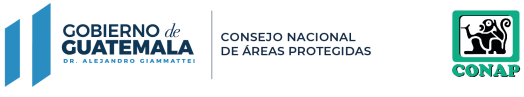  Q-   CONSEJO NACIONAL DE AREAS PROTEGIDAS -CONAP-CONSEJO NACIONAL DE AREAS PROTEGIDAS -CONAP-CONSEJO NACIONAL DE AREAS PROTEGIDAS -CONAP-CONSEJO NACIONAL DE AREAS PROTEGIDAS -CONAP-CONSEJO NACIONAL DE AREAS PROTEGIDAS -CONAP-CONSEJO NACIONAL DE AREAS PROTEGIDAS -CONAP-CONSEJO NACIONAL DE AREAS PROTEGIDAS -CONAP-CONSEJO NACIONAL DE AREAS PROTEGIDAS -CONAP-5ta. Avenida 6-06 Zona 15ta. Avenida 6-06 Zona 15ta. Avenida 6-06 Zona 15ta. Avenida 6-06 Zona 15ta. Avenida 6-06 Zona 15ta. Avenida 6-06 Zona 15ta. Avenida 6-06 Zona 15ta. Avenida 6-06 Zona 1HORARIO DE ATENCIÓN: de 8:00 a 16:30HORARIO DE ATENCIÓN: de 8:00 a 16:30HORARIO DE ATENCIÓN: de 8:00 a 16:30HORARIO DE ATENCIÓN: de 8:00 a 16:30HORARIO DE ATENCIÓN: de 8:00 a 16:30HORARIO DE ATENCIÓN: de 8:00 a 16:30HORARIO DE ATENCIÓN: de 8:00 a 16:30HORARIO DE ATENCIÓN: de 8:00 a 16:30TELÉFONO: 2299 - 7300TELÉFONO: 2299 - 7300TELÉFONO: 2299 - 7300TELÉFONO: 2299 - 7300TELÉFONO: 2299 - 7300TELÉFONO: 2299 - 7300TELÉFONO: 2299 - 7300TELÉFONO: 2299 - 7300DIRECTOR a.i.: Joni Arturo Barraza DíazDIRECTOR a.i.: Joni Arturo Barraza DíazDIRECTOR a.i.: Joni Arturo Barraza DíazDIRECTOR a.i.: Joni Arturo Barraza DíazDIRECTOR a.i.: Joni Arturo Barraza DíazDIRECTOR a.i.: Joni Arturo Barraza DíazDIRECTOR a.i.: Joni Arturo Barraza DíazDIRECTOR a.i.: Joni Arturo Barraza DíazFECHA DE ACTUALIZACIÓN: 07 de marzo de 2023FECHA DE ACTUALIZACIÓN: 07 de marzo de 2023FECHA DE ACTUALIZACIÓN: 07 de marzo de 2023FECHA DE ACTUALIZACIÓN: 07 de marzo de 2023FECHA DE ACTUALIZACIÓN: 07 de marzo de 2023FECHA DE ACTUALIZACIÓN: 07 de marzo de 2023FECHA DE ACTUALIZACIÓN: 07 de marzo de 2023FECHA DE ACTUALIZACIÓN: 07 de marzo de 2023CORRESPONDE AL MES DE: Febrero 2023CORRESPONDE AL MES DE: Febrero 2023CORRESPONDE AL MES DE: Febrero 2023CORRESPONDE AL MES DE: Febrero 2023CORRESPONDE AL MES DE: Febrero 2023CORRESPONDE AL MES DE: Febrero 2023CORRESPONDE AL MES DE: Febrero 2023CORRESPONDE AL MES DE: Febrero 2023TIPOFECHA SALIDAFECHA RETORNONOMBRE DEL SERVIDOR PÚBLICODESTINOOBJETIVO DEL VIAJECOSTO DE BOLETO AEREO COSTO Sin MovimientoSin MovimientoSin MovimientoSin MovimientoSin MovimientoSin MovimientoSin MovimientoSin MovimientoVIÁTICO INTERNACIONAL-----------------------------------------------------------------------------------------------------------------------Sin MovimientoSin MovimientoSin MovimientoSin MovimientoSin MovimientoSin MovimientoSin MovimientoSin MovimientoVIÁTICO NACIONAL-----------------------------------------------------------------------------------------------------------------------Viáticos Nacionales autorizados y financiados durante el mes de febrero de 2023.Viáticos Nacionales autorizados y financiados durante el mes de febrero de 2023.Viáticos Nacionales autorizados y financiados durante el mes de febrero de 2023.Viáticos Nacionales autorizados y financiados durante el mes de febrero de 2023.Viáticos Nacionales autorizados y financiados durante el mes de febrero de 2023.Viáticos Nacionales autorizados y financiados durante el mes de febrero de 2023.Viáticos Nacionales autorizados y financiados durante el mes de febrero de 2023.Viáticos Nacionales autorizados y financiados durante el mes de febrero de 2023.* Durante el Mes de febrero de 2023 no se registró movimiento de Viáticos Internacionales.* Durante el Mes de febrero de 2023 no se registró movimiento de Viáticos Internacionales.* Durante el Mes de febrero de 2023 no se registró movimiento de Viáticos Internacionales.* Durante el Mes de febrero de 2023 no se registró movimiento de Viáticos Internacionales.* Durante el Mes de febrero de 2023 no se registró movimiento de Viáticos Internacionales.* Durante el Mes de febrero de 2023 no se registró movimiento de Viáticos Internacionales.* Durante el Mes de febrero de 2023 no se registró movimiento de Viáticos Internacionales.* Durante el Mes de febrero de 2023 no se registró movimiento de Viáticos Internacionales.* Durante el Mes de febrero de 2023 no se registró movimiento de Reconocimiento de Gastos Internacionales.* Durante el Mes de febrero de 2023 no se registró movimiento de Reconocimiento de Gastos Internacionales.* Durante el Mes de febrero de 2023 no se registró movimiento de Reconocimiento de Gastos Internacionales.* Durante el Mes de febrero de 2023 no se registró movimiento de Reconocimiento de Gastos Internacionales.* Durante el Mes de febrero de 2023 no se registró movimiento de Reconocimiento de Gastos Internacionales.* Durante el Mes de febrero de 2023 no se registró movimiento de Reconocimiento de Gastos Internacionales.* Durante el Mes de febrero de 2023 no se registró movimiento de Reconocimiento de Gastos Internacionales.* Durante el Mes de febrero de 2023 no se registró movimiento de Reconocimiento de Gastos Internacionales.